КАЧЕСТВО. ИННОВАЦИИ. ОБРАЗОВАНИЕ.  (журнал ВАК)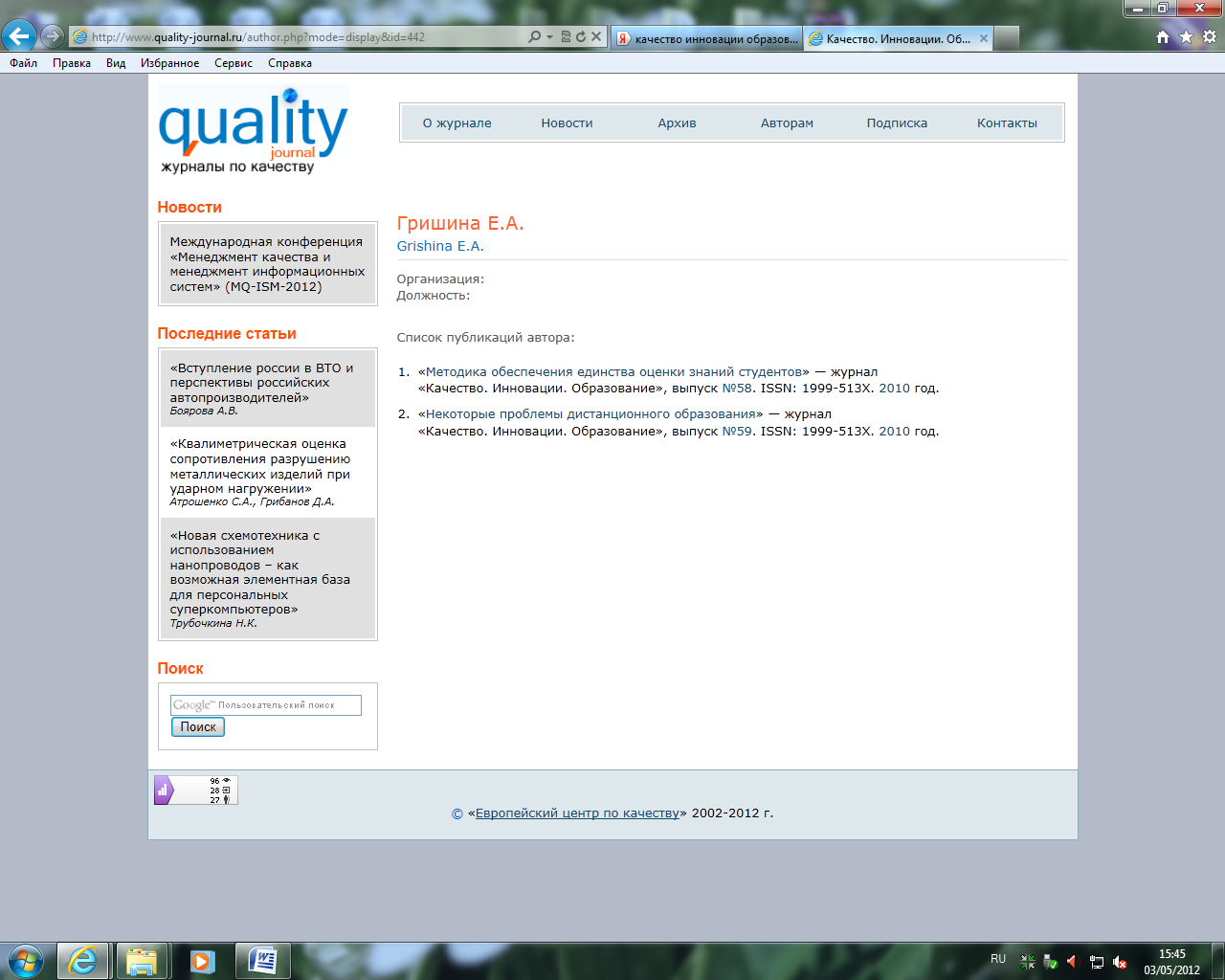 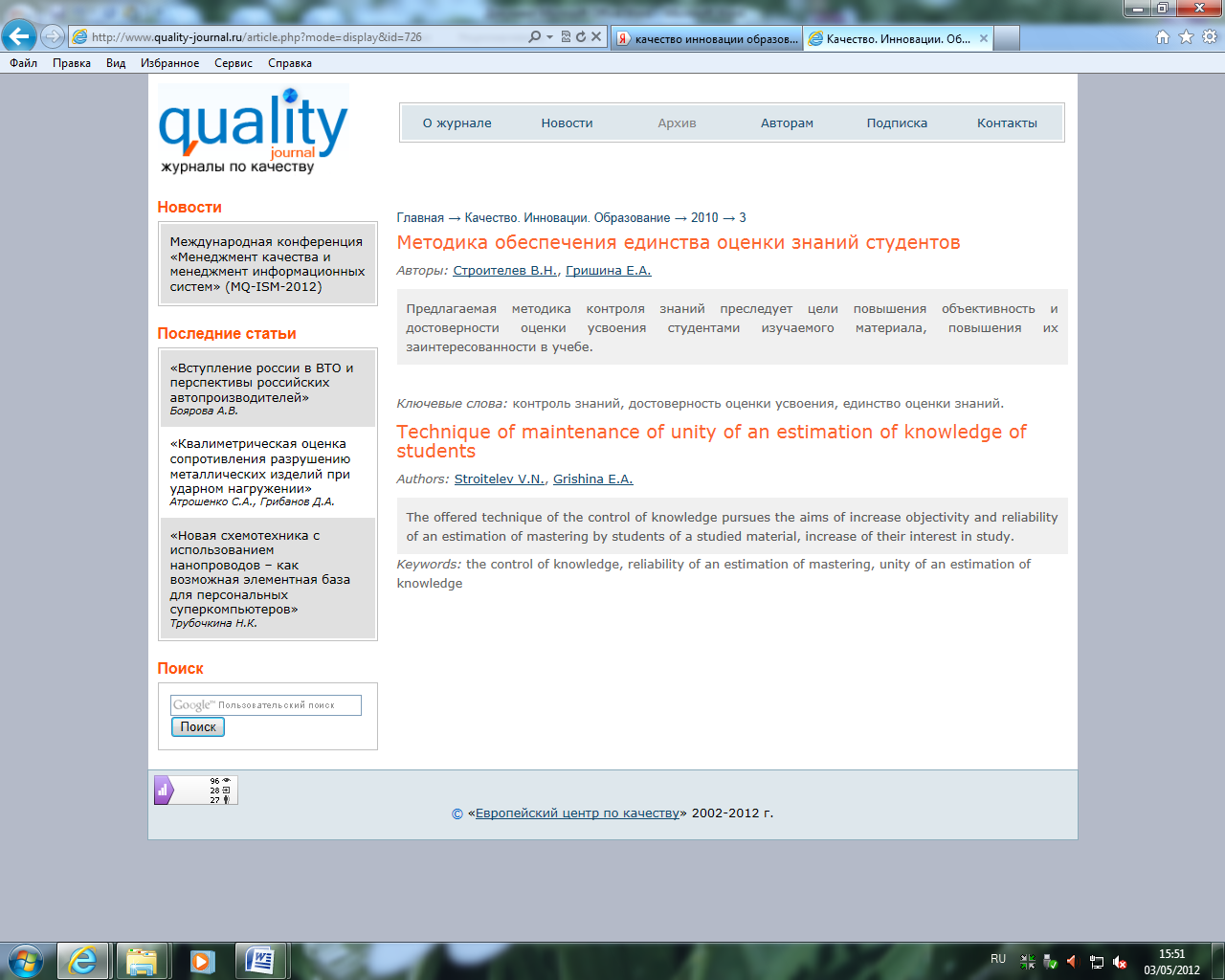 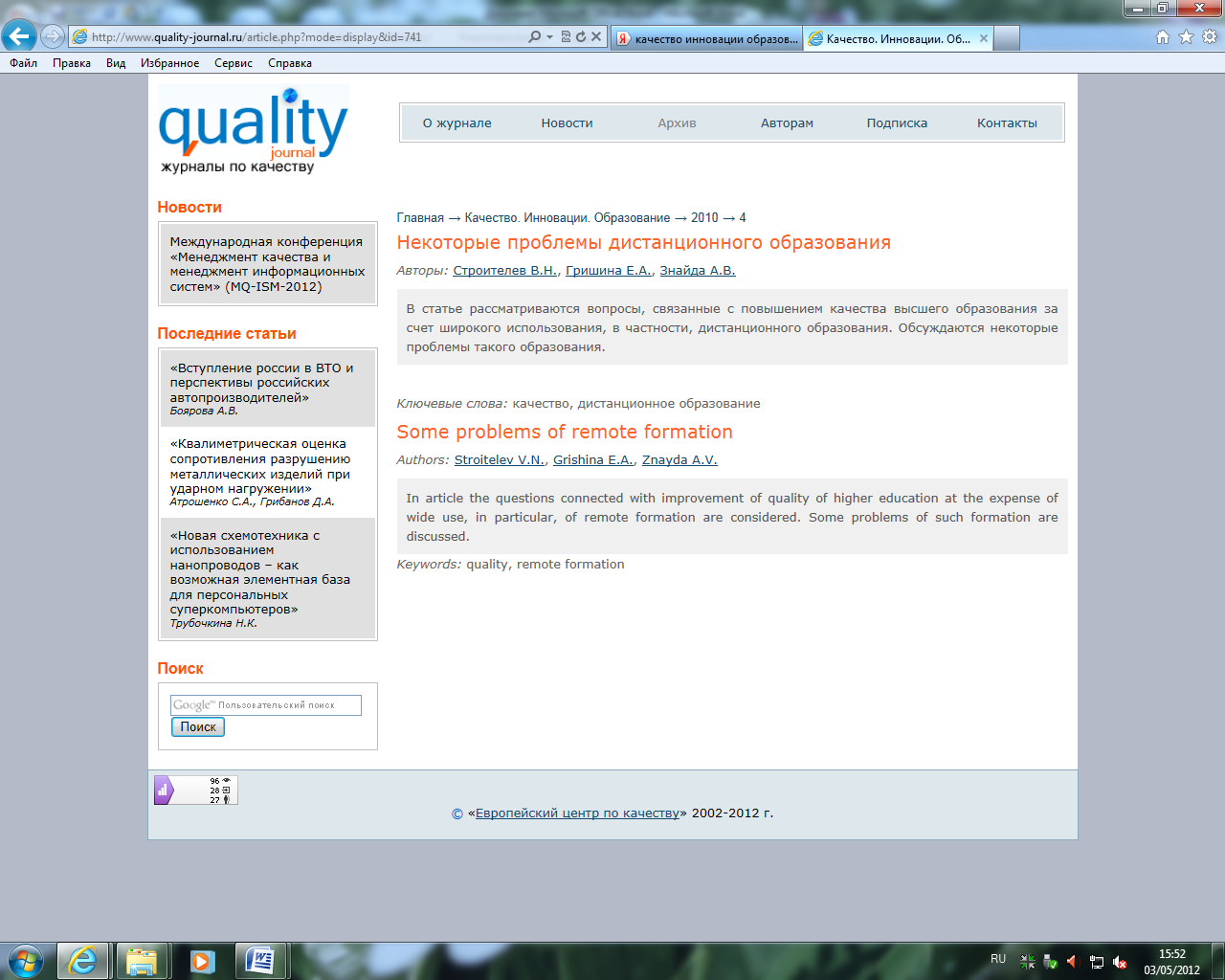 